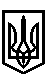 ТРОСТЯНЕЦЬКА СІЛЬСЬКА РАДАСТРИЙСЬКОГО РАЙОНУ  ЛЬВІВСЬКОЇ ОБЛАСТІР О З П О Р Я Д Ж Е Н Н ЯСІЛЬСЬКОГО ГОЛОВИ01 вересня  2021 року                                               с. Тростянець		  	                     № 222-ОД Про скликання вісімнадцятої  сесії Тростянецької сільської ради восьмого  скликання	Відповідно до статті 46 Закону України «Про місцеве самоврядування в Україні» -1. Скликати вісімнадцяту сесію Тростянецької сільської ради восьмого скликання 22 вересня 2021 року о 10.00 год. в приміщенні народного дому с.Тростянець. 2. На розгляд сесії винести такі питання:1.  Про розгляд прогнозу сільського бюджету Тростянецької сільської ради Тростянецької територіальної громади на 2022-2024 роки;Про внесення змін до показників сільського бюджету Тростянецької сільської ради Тростянецької територіальної громади на 2021 рік.Про затвердження та внесення змін  бюджетних програм Тростянецької сільської ради Тростянецької територіальної громади на 2021 рік.Про затвердження рішення виконавчого комітету № 239 від 31.08.2021 р. «Про внесення змін до показників сільського бюджету Тростянецької сільської ради Тростянецької територіальної громади на 2021 р.»Про виділення матеріальної допомоги в натуральній формі Березюк П.В.Про надання дозволу на списання та демонтаж будівлі котельні школи у селі Тернопілля, вул.Устияновича, 13;Про надання дозволу на списання та демонтаж будівлі майстерні школи у селі Тернопілля, вул.Устияновича, 13;Про надання дозволу на списання та демонтаж будівлі гаража школи у селі Тернопілля, вул.Устияновича, 13;Про створення Піклувальної ради закладів загальної середньої освіти і затвердження Положень про Піклувальну раду;Про затвердження Положення про конкурс на посаду директора народного дому Тростянецької сільської ради Стрийського району Львівської областіПро внесення змін в штатний розпис КП «ТЖКУ» Тростянецької сільської ради;Про розгляд звернення голови ГО «Суспільно-культурне товариство «Устріки»;Про найменування вулиць у селі Велика Воля;Про найменування вулиці у селищі Липівка;Про внесення змін в рішення № 52 «Про затвердження кількісного та персонального складу виконавчого комітету Тростянецької сільської ради» від 24.11.2020 рокуРозгляд заяв і клопотань фізичних та юридичних осіб з земельних питань.3. На сесію запросити депутатів сільської ради, начальників відділів сільської ради, старост старостинських округів.Сільський голова 							          Михайло ЦИХУЛЯК